Mrs. Cook’s Messages  Mrs. Cook’s Messages  Mrs. Cook’s Messages  Mrs. Cook’s Messages  Mrs. Cook’s Messages  Mrs. Cook’s Messages  May 3-7, 2021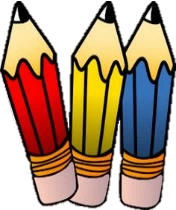 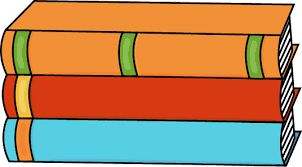 Grammar (quotation marks) and
Reading Skills (author’s purpose) Tests: ThursdayVocabulary, Spelling (abbreviations), and Topic 15 Math Tests: FridayMay 3-7, 2021Grammar (quotation marks) and
Reading Skills (author’s purpose) Tests: ThursdayVocabulary, Spelling (abbreviations), and Topic 15 Math Tests: FridayMay 3-7, 2021Grammar (quotation marks) and
Reading Skills (author’s purpose) Tests: ThursdayVocabulary, Spelling (abbreviations), and Topic 15 Math Tests: FridayMay 3-7, 2021Grammar (quotation marks) and
Reading Skills (author’s purpose) Tests: ThursdayVocabulary, Spelling (abbreviations), and Topic 15 Math Tests: FridayMay 3-7, 2021Grammar (quotation marks) and
Reading Skills (author’s purpose) Tests: ThursdayVocabulary, Spelling (abbreviations), and Topic 15 Math Tests: FridayMay 3-7, 2021Grammar (quotation marks) and
Reading Skills (author’s purpose) Tests: ThursdayVocabulary, Spelling (abbreviations), and Topic 15 Math Tests: FridayDIBELS TESTINGDIBELS testing will take place at school this week. Please try to have your child at school each day.  I will be testing each child for the end of the year DIBELS assessment.DIBELS TESTINGDIBELS testing will take place at school this week. Please try to have your child at school each day.  I will be testing each child for the end of the year DIBELS assessment.DIBELS TESTINGDIBELS testing will take place at school this week. Please try to have your child at school each day.  I will be testing each child for the end of the year DIBELS assessment.DIBELS TESTINGDIBELS testing will take place at school this week. Please try to have your child at school each day.  I will be testing each child for the end of the year DIBELS assessment.DIBELS TESTINGDIBELS testing will take place at school this week. Please try to have your child at school each day.  I will be testing each child for the end of the year DIBELS assessment.DIBELS TESTINGDIBELS testing will take place at school this week. Please try to have your child at school each day.  I will be testing each child for the end of the year DIBELS assessment.Story: “Red, White, and Blue” by John HermanPhonics/Fluency:abbreviationsText-Based Comprehension:author’s purpose; summarizeGrammar: 
quotation marksStory: “Red, White, and Blue” by John HermanPhonics/Fluency:abbreviationsText-Based Comprehension:author’s purpose; summarizeGrammar: 
quotation marksSelection Vocabulary Words (Students will be tested on these): America – the United States of Americabirthday – the day someone was born or something began, usually celebrated yearlyflag - a piece of cloth, usually with square corners, with a picture or pattern that stands for some countryfreedom – the condition of not being under someone else’s controlnickname – names used instead of real namesstars – shapes that have five or more points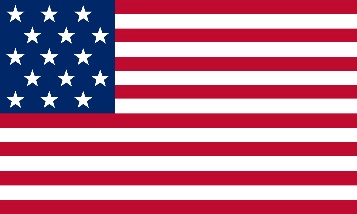 stripes – long, narrow bands of color                            Amazing Words            history, symbol, unfurl, allegiance,
     independence, patriotic, frayed, indivisibleSelection Vocabulary Words (Students will be tested on these): America – the United States of Americabirthday – the day someone was born or something began, usually celebrated yearlyflag - a piece of cloth, usually with square corners, with a picture or pattern that stands for some countryfreedom – the condition of not being under someone else’s controlnickname – names used instead of real namesstars – shapes that have five or more pointsstripes – long, narrow bands of color                            Amazing Words            history, symbol, unfurl, allegiance,
     independence, patriotic, frayed, indivisibleSelection Vocabulary Words (Students will be tested on these): America – the United States of Americabirthday – the day someone was born or something began, usually celebrated yearlyflag - a piece of cloth, usually with square corners, with a picture or pattern that stands for some countryfreedom – the condition of not being under someone else’s controlnickname – names used instead of real namesstars – shapes that have five or more pointsstripes – long, narrow bands of color                            Amazing Words            history, symbol, unfurl, allegiance,
     independence, patriotic, frayed, indivisibleSelection Vocabulary Words (Students will be tested on these): America – the United States of Americabirthday – the day someone was born or something began, usually celebrated yearlyflag - a piece of cloth, usually with square corners, with a picture or pattern that stands for some countryfreedom – the condition of not being under someone else’s controlnickname – names used instead of real namesstars – shapes that have five or more pointsstripes – long, narrow bands of color                            Amazing Words            history, symbol, unfurl, allegiance,
     independence, patriotic, frayed, indivisible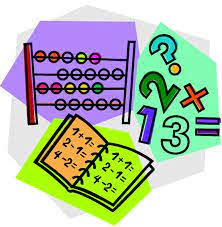 Topic 15: Measuring Length 
Lesson 7: Adding and Subtracting
                in MeasurementLesson 8: Comparing LengthsLesson 9: Problem Solving (Use Objects)Topic 15 Test will be on Friday!Topic 15: Measuring Length 
Lesson 7: Adding and Subtracting
                in MeasurementLesson 8: Comparing LengthsLesson 9: Problem Solving (Use Objects)Topic 15 Test will be on Friday!Topic 15: Measuring Length 
Lesson 7: Adding and Subtracting
                in MeasurementLesson 8: Comparing LengthsLesson 9: Problem Solving (Use Objects)Topic 15 Test will be on Friday!        Social Studies/ScienceStudents will understand that people need to use resources carefully, so that they do not run out. We will discuss ways to conserve resources. We
will also learn that some living things 
are in danger of becoming extinct 
and need to be protected.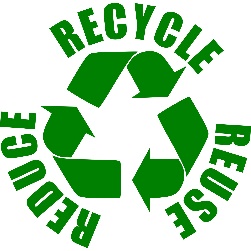         Social Studies/ScienceStudents will understand that people need to use resources carefully, so that they do not run out. We will discuss ways to conserve resources. We
will also learn that some living things 
are in danger of becoming extinct 
and need to be protected.        Social Studies/ScienceStudents will understand that people need to use resources carefully, so that they do not run out. We will discuss ways to conserve resources. We
will also learn that some living things 
are in danger of becoming extinct 
and need to be protected.Spelling Words:Spelling Words:Spelling Words:Spelling Words:Spelling Words:Spelling Words:Mr.Mrs.St.Jan.Feb.Aug.Jan.Feb.Aug.Jan.Feb.Aug.Dr.Ms.Rd.Oct.Nov.Dec.